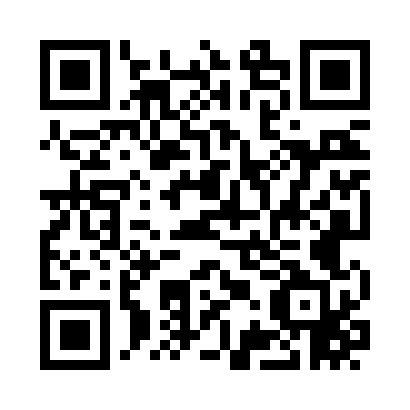 Prayer times for Henefer, Utah, USAMon 1 Jul 2024 - Wed 31 Jul 2024High Latitude Method: Angle Based RulePrayer Calculation Method: Islamic Society of North AmericaAsar Calculation Method: ShafiPrayer times provided by https://www.salahtimes.comDateDayFajrSunriseDhuhrAsrMaghribIsha1Mon4:185:581:305:319:0210:422Tue4:195:581:305:319:0210:413Wed4:205:591:305:319:0210:414Thu4:206:001:315:319:0110:405Fri4:216:001:315:319:0110:406Sat4:226:011:315:319:0110:397Sun4:236:011:315:319:0010:398Mon4:246:021:315:319:0010:389Tue4:256:031:315:319:0010:3710Wed4:266:041:325:318:5910:3711Thu4:276:041:325:318:5910:3612Fri4:286:051:325:318:5810:3513Sat4:296:061:325:318:5810:3414Sun4:306:071:325:318:5710:3315Mon4:316:071:325:318:5610:3216Tue4:336:081:325:318:5610:3117Wed4:346:091:325:318:5510:3018Thu4:356:101:325:318:5410:2919Fri4:366:111:325:318:5410:2820Sat4:376:121:325:308:5310:2721Sun4:396:121:325:308:5210:2622Mon4:406:131:335:308:5110:2423Tue4:416:141:335:308:5010:2324Wed4:436:151:335:308:5010:2225Thu4:446:161:335:298:4910:2126Fri4:456:171:335:298:4810:1927Sat4:476:181:335:298:4710:1828Sun4:486:191:335:298:4610:1629Mon4:496:201:325:288:4510:1530Tue4:516:211:325:288:4410:1431Wed4:526:221:325:288:4310:12